Document correction CM1 : jeudi 19 mars Calcul mental Additionner deux nombres sans retenue. 42 + 57=99 ; 123 + 321=444 ; 63 + 25=88 ; 215 + 214=429 ; 54 + 33 =87; 145 +54=199 ; 72 + 24=96 ; 342 + 352=694 ; 81 + 18=99 ; 45 + 32 =87Soustraire deux nombres sans retenue.275 – 175=100 ; 475 – 205=270 ; 4 056 – 53=4 003 ; 4 132 – 2 021=2 111 ; 58 013 – 8 013=50 000 ; 475 – 235 =240; 50 085 – 50 015 =70 ; 9 176 – 5 054=4 122 ; 872 – 71= 801; 5 215 – 2 005 =3 210Lecture 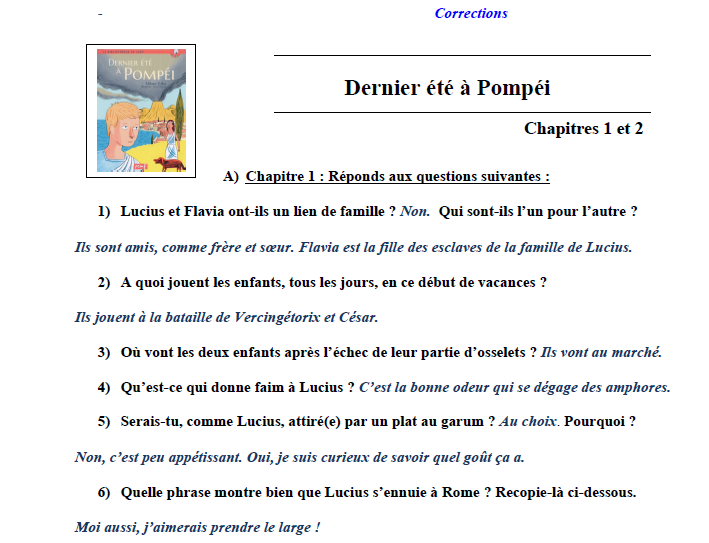 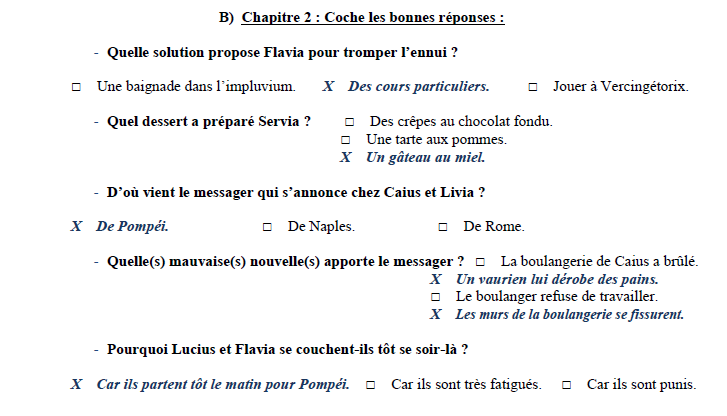 